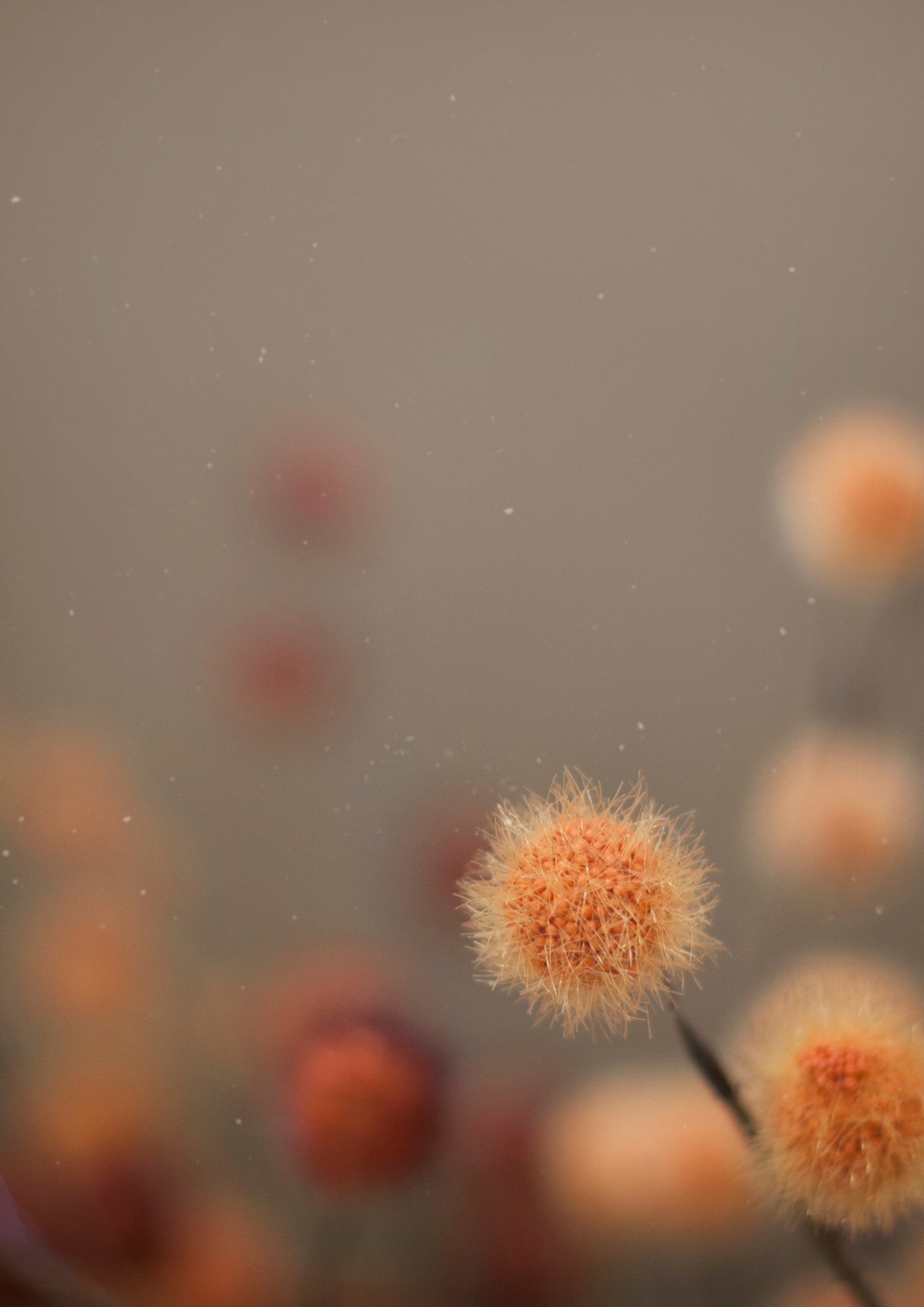 HOLAEmpieza la primavera